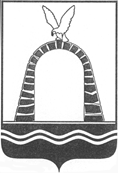 АДМИНИСТРАЦИЯ ГОРОДА БАТАЙСКАПОСТАНОВЛЕНИЕ от ______________ № _____г. БатайскОб утверждении административного регламента предоставления муниципальной услуги «Прием-подача заявок на прохождение тестирований нормативов (испытаний) Всероссийского физкультурно-спортивного комплекса «Готов к труду и обороне» (ГТО)» в муниципальном образовании «Город Батайск»В соответствии с Федеральным законом от 27.07.2010 г. № 210-ФЗ «Об организации предоставления государственных и муниципальных услуг», Федеральным законом от 06.10.2003 № 131-ФЗ «Об общих принципах организации местного самоуправления в Российской Федерации», положениями ст.ст.9 и 22 Федерального закона от 04.12.2007 №329-ФЗ «О физической культуре и спорте в Российской Федерации», постановление Администрации города Батайска от 17.06.2020 № 997 «Об утверждении Реестра муниципальных услуг, предоставляемых на территории муниципального образования «Город Батайск», постановление Администрации города Батайска от 30.05.2022 №1423 «Об утверждении Правил разработки и утверждения структурными подразделениями и отраслевыми (функциональными) органами Администрации города Батайска административных регламентов предоставления муниципальных услуг», Администрация города Батайска постановляет:1.Утвердить административный регламент предоставления муниципальной услуги «Прием-подача заявок на прохождение тестирований нормативов (испытаний) Всероссийского физкультурно-спортивного комплекса «Готов к труду и обороне» (ГТО)» в муниципальном образовании «Город Батайск», согласно приложению.2. Разместить в сводном реестре государственных и муниципальных услуг сведения о муниципальной услуге.3. Настоящее постановление вступает в силу со дня его официального опубликования.	4. Настоящее постановление подлежит включению в регистр муниципальных нормативных правовых актов Ростовской области.	5. Контроль за исполнением настоящего постановления возложить на заместителя главы Администрации города Батайска по социальным вопросам Кузьменко Н.В.Глава Администрации города Батайска                                                                     Р.П. ВолошинПостановление вноситМБУ «Центр физкультурно-массовой работы города Батайска»